«УТВЕРЖДАЮ»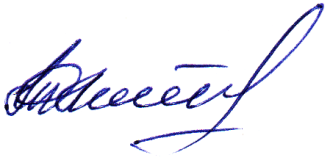 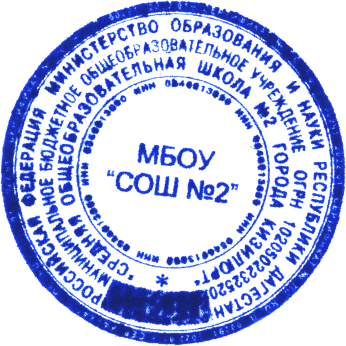 ИО директор школы__________________Л.Таймасханова «_____»____________2022ПЕРСПЕКТИВНЫЙ ПЛАН«Школы молодого педагога»на 2022 -2023 уч. годЦель работы: развитие профессиональных умений и навыков молодого специалиста.         Задачи:         - оказание методической помощи молодому специалисту в повышении уровня организации воспитательно-образовательной деятельности;         - изучение нормативно-правовой документации;         - помощь в ведении документации учителя;         - использование здоровьесберегающих технологий во время урока  ;         - механизм использования дидактического и наглядного материала;         - углубленное изучение инновационных технологий;         - общие вопросы организации работы с родителями.              Зам. директора  по УВР:                                             Б.Нуцалова №Содержание работыФорма проведенияСроки1.Собеседования с молодыми специалистами .- изучение целей и задач годового плана.- структура перспективно-календарного планирования.- структура комплексно-тематического планирования.АнкетированиеКонсультации и ответы на интересующие вопросы.Сентябрь2.Особенности выбора темы самообразования молодого учителя.Посещение молодым специалистом уроки  наставника (1-2 раза в неделю). Посещение наставником уроки молодого специалиста (1-2 раза в неделю).Октябрь3.Работа с родителями в рамках обновления содержания образования.ФГОСОбсуждение и консультирование молодого педагога по этой теме.Ноябрь4.Использование в работе проектов.Использование в работе ИКТ.Консультация и ответы на интересующие вопросы. Анализ перспективного плана проектной деятельности.Консультация, использование презентаций в работе с детьми и родителями.Март5.Самостоятельная организация и руководство творческими играми детей.Роль игры в развитии дошкольников. Причины возникновения конфликтных ситуаций и их урегулирование в процессе педагогической деятельности.Консультация наставника, наблюдение за работой молодого специалиста(в совместной игровой деятельности). Обсуждение и консультирование молодого педагога по этой теме.Апрель6.Проведение итогов работы.Самоанализ молодого специалиста.Май7.Создание развивающей средыАнализ развивающей среды с требованием ФГОС.Консультация и ответы на интересующие вопросы.В течение года8.Причины возникновения конфликтных ситуаций и их урегулирование в процессе педагогической деятельности. Обсуждение и консультирование молодого педагога по этой теме.По мере необходимости